Meilenstein 2 Die AtomhülleIn diesem Meilenstein lernst du, wie die Atomhülle aufgebaut ist.Dabei wird dir das Schalenmodell von Niels Bohr helfen. Du erfährst, was Elektronen sind und wie diese in der Atomhülle angeordnet sind. Am Ende des Meilensteins wirst du außerdem die Anordnung der Elektronen mithilfe der Ionisierungsenergie auf den verschiedenen Elektronenschalen erklären können.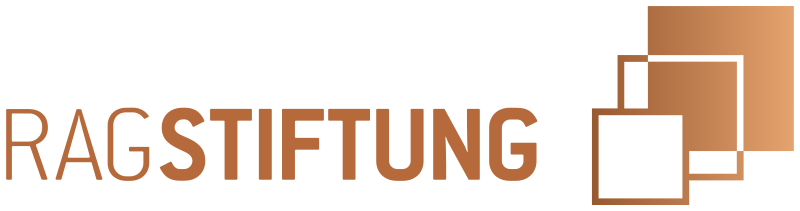 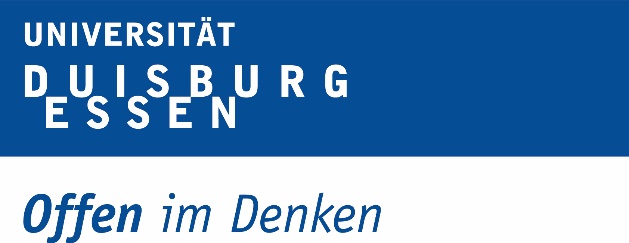 Lernen mit der digitalen Lernleiter Materialien für die Praxis Herausgegeben von Michelle Möhlenkamp, Helena van Vorst, Sebastian Habig und Mathias Ropohl Veröffentlicht am XX.09.2023 Creative-Commons-Lizenz Namensnennung – Nicht-kommerziell Weitergabe unter gleichen Bedingungen 4.0 International (CC BY-NC-SA 4.0) 	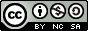 Aneignung: Auf dieser Seite befindet sich ein Text über den Aufbau der Atomhülle. Die Infos aus dem Text helfen dir bei der Bearbeitung der Aufgaben.Wie du bereits weißt, fand der englische Physiker Ernest Rutherford beim Experimentieren heraus, dass jedes Atom aus einem Atomkern und einer Atomhülle aufgebaut ist (Abb. 1).Der Atomkern ist elektrisch positiv geladen. Der Atomkern besteht aus den positiv geladenen Protonen sowie den ungeladenen Neutronen.Da das Atom insgesamt neutral ist, dachte sich Rutherford, dass die Atomhülle aus negativ geladenen Teilchen gebildet wird.Diese negativ geladenen Teilchen werden Elektronen genannt. Sie sind 10.000 Mal leichter als die Protonen oder Neutronen und werden mit dem Symbol e- dargestellt. Neutronen, Protonen und Elektronen werden zusammen als Elementarteilchen bezeichnet.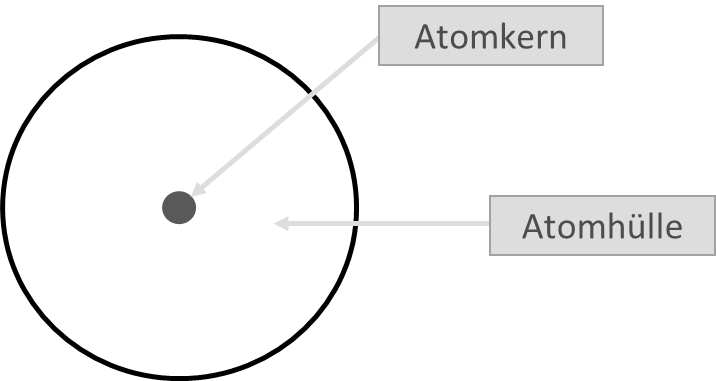 Im Atom entspricht die Anzahl der Elektronen in der Atomhülle genau der Anzahl der Protonen im Kern. Die negativen und positiven Ladungen gleichen sich dadurch aus und das Atom ist insgesamt neutral. Elektronen sind viel leichter als Protonen und kreisen um den Kern.Doch wie sind die Elektronen in der Atomhülle genau angeordnet? Um diese Frage zu beantworten, versuchen wir uns zunächst mithilfe eines Anschauungsmodells vorzustellen, wie die Atomhülle aufgebaut sein könnte.Aufgabe 1:Schreibe einen kurzen Lexikoneintrag zum Thema Atom. Nenne die drei Elementarteilchen, aus denen Atome aufgebaut sind und gebe die jeweilige Ladung an.Beginne deinen Lexikoneintrag mit den Worten: "Atome bestehen aus... " __________________________________________________________________________________________________________________________________________________________________________________________________________________________________________________________________________________________________________________________________________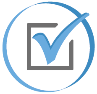 _______________________________________________________Aufgabe 2 (Partnerarbeit):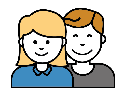 Ein Aluminiumatom besitzt 13 Protonen und somit auch 13 Elektronen. Um eine Vorstellung vom Aufbau der Atomhülle zu entwickeln, überlegt zu zweit, wie die Elektronen eurer Vorstellung nach in der Hülle des Aluminiumatoms angeordnet sind. Zeichnet dafür die Elektronen als Punkte in die Abbildung 2. 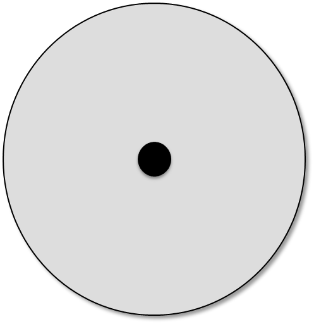 Wofür steht das hellgraue Feld?___________________________Wofür steht der schwarze Punkt in der Mitte?___________________________Wofür stehen die roten Punkte?___________________________Aufgabe 3 (Partnerarbeit): Formuliert eine Vermutung, wie die Elektronen eurer Vorstellung nach in der Atomhülle angeordnet sind._________________________________________________________________________________________________________________________________________________________________________________________________________________________________________________________________________________________________________________________________________________________________________________________________Aufgabe 4: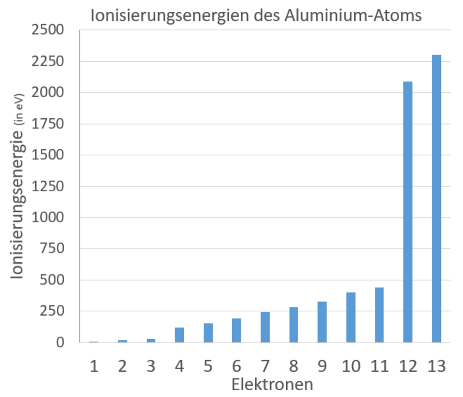 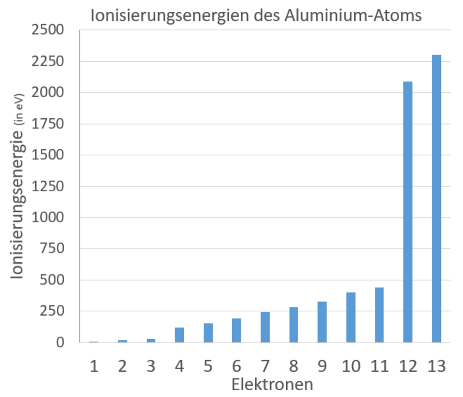 Welche der Elektronen im Diagramm (Abb. 3) haben eine annähernd gleich hohe Ionisierungsenergie und befinden sich somit auf derselben Energiestufe?Leite aus dem Diagramm ab, wie viele Energiestufen das Aluminiumatom besitzt.____________________________________________________________________________________________________________________________________________________________________________________________________________________________________________________________________________________________________________________________________________________________________________Leite aus dem Diagramm ab, welches Elektron den geringsten Abstand zum Kern hat.___________________________Leite aus dem Diagramm ab, welches Elektron den größten Abstand zum Kern hat.___________________________Im Diagramm (Abb. 3) wurden die Elektronen nummeriert. Welcher Zusammenhang besteht zwischen der Nummerierung und dem Abstand der Elektronen zum Kern?________________________________________________________________________________________________________________________________________________________________________________________________________________________________________________________________________________________________________________________Aufgabe 5 (Partnerarbeit): Auf den letzten Seiten habt ihr euch genauer mit der Verteilung der Elektronen im Aluminiumatom beschäftigt. Schaut euch noch einmal die Abbildung 2 an, die ihr schon aus der Aufgabe 2 kennt. Überprüfe mit deinem Nachbarn, ob eure Hypothese vom vorherigen Arbeitsabschnitt „Die Atomhülle“ zu den Informationen über die Ionisierungsenergie passt.Überlegt erneut: Welche der Darstellungen (Abb. 4) verbildlicht die Elektronenverteilung in der Hülle des Aluminiumatoms am besten?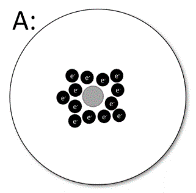 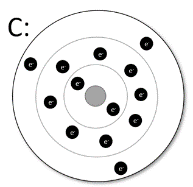 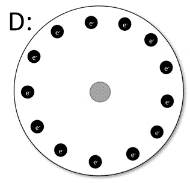 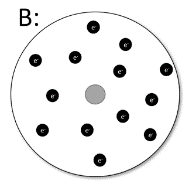 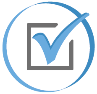 Begründet, warum ihr denkt, dass diese Anordnung der Theorie besser entspricht.__________________________________________________________________________________________________________________________________________________________________________________________________________________________________________________________________________________________________________________________________________________________________________________________Im letzten Arbeitsabschnitt hast du die Ionisierungsenergie kennengelernt.Du hast erfahren, dass jedes Elektron eines Atoms eine andere Ionisierungsenergie hat. Elektronen, die sich nah am Kern befinden, haben eine hohe Ionisierungsenergie. Elektronen, die weit entfernt vom Kern sind, haben eine niedrige Ionisierungsenergie. Außerdem können Elektronen mit ähnlich hohen Ionisierungsenergien derselben Energiestufe zugeordnet werden, da sie eine ähnliche Entfernung zum Kern haben. Auf dieselbe Idee kam im Jahr 1913 auch der dänische Physiker Niels Bohr (1885-1962). Er entwickelte daraus eine Theorie vom Aufbau der Atomhülle und nannte sie Schalenmodell.Das Schalenmodell musst du dir so vorstellen:Die Elektronen bewegen sich nur auf bestimmten Bahnen. Diese Bahnen sind ähnlich wie die Schalen einer Zwiebel kreisförmig um den Kern angeordnet und werden daher Elektronenschalen genannt.In den Elektronenschalen kreisen die Elektronen mit hoher Geschwindigkeit um den Atomkern.Die Schalen werden von innen nach außen mit den Buchstaben K, L und M bezeichnet und auch von innen nach außen mit Elektronen besetzt. Die letzte besetzte Schale wird als Außenschale bezeichnet.Jede Schale kann nur eine begrenzte Anzahl an Elektronen aufnehmen: Die K-Schale kann zwei Elektronen aufnehmen, die L-Schale kann acht Elektronen aufnehmen und die M-Schale  (Außenschale) kann ebenfalls acht Elektronen aufnehmen.Die Elektronenschalen werden nacheinander aufgefüllt. Wenn eine Schale vollständig besetzt ist, dann kommt das Elektron in eine neue Außenschale. In der Abbildung 5 siehst du die Besetzung der Elektronenschalen am Beispiel des Siliciumatoms.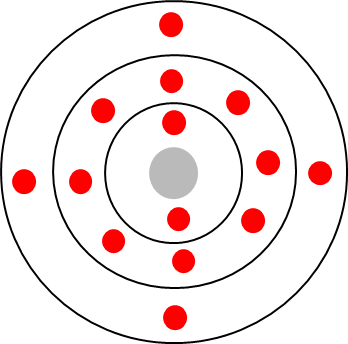 Aufgabe 6: Beschrifte das Schaubild.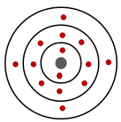 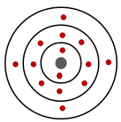 In welcher Reihenfolge werden die K-, L- und die M- Schale besetzt? Wie viele Elektronen passen maximal auf die Schalen?__________________________________________________________________________________________________________________________________________________________________________________________________________________________________________________________________________________________________________________________________________________________________________________________Aufgabe 7:Im Restaurant „Zur Schale“ gibt es neun Zweiertische, die in drei Reihen angeordnet sind. Die Mitarbeiterinnen und Mitarbeiter achten bei der Verteilung der Sitzplätze stets darauf, dass sich der Tisch möglichst nah an der Küche befindet, damit die Wege zum Bedienen kurz sind. Außerdem werden Personen nach Möglichkeit alleine an einen Tisch gesetzt. Nur wenn es in einer Reihe keinen leeren Tisch mehr gibt, wird der nächste Gast zu einem anderen Gast an den Tisch gesetzt. Erst wenn eine Reihe voll ist und weitere Gäste kommen, werden die Tische der nächsten Reihe besetzt. Heute stehen Schalentiere auf der Speisekarte und der Andrang ist groß.Als das Restaurant um 18 Uhr öffnet, betreten acht Personen den Raum. Verteile die Gäste an die Tische, indem du die Stühle in der entsprechenden Reihenfolge nummerierst (Abb.6).Eine Stunde später kommen weitere sieben Gäste. Lasse auch sie an den Tischen Platz nehmen.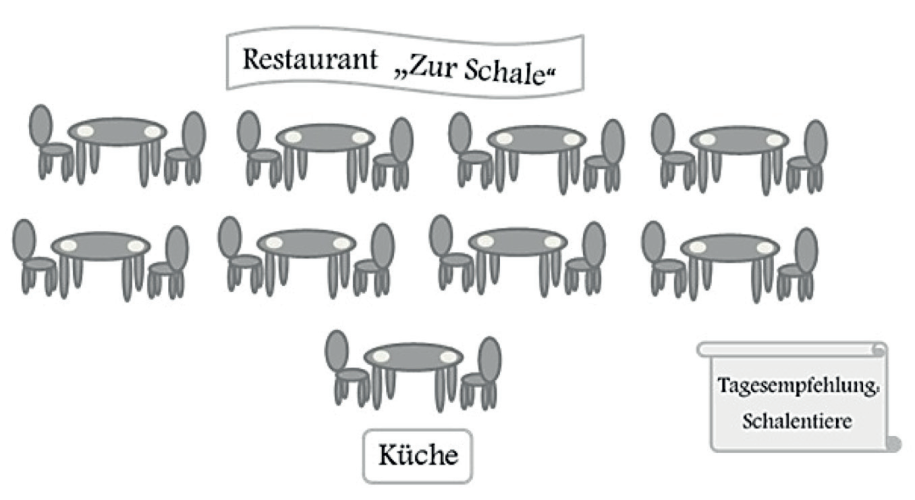 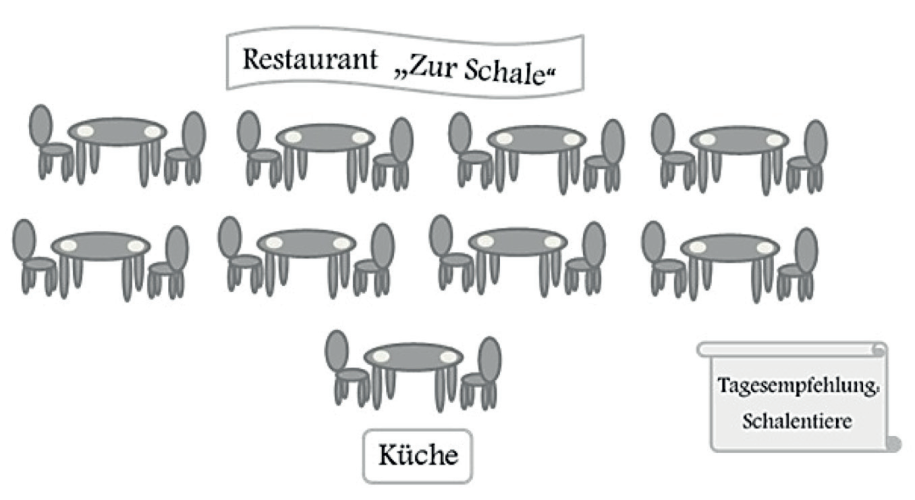 Für welchen Teil des Atommodells stehen die Küche, Tischreihen und Gäste des Restaurants "Zur Schale"?Küche: _________________Tischreihen: _________________Gäste: _________________Aufgabe 8:Besetze die folgenden Schalenmodelle mit Elektronen. Zeichne die Elektronen auf die entsprechenden Stellen im Atom. Finde anschließend heraus, um welches Atom es sich handelt.Das Atom besitzt insgesamt 15 Elektronen. Davon befinden sich zwei Elektronen auf der K-Schale, acht auf der L-Schale und fünf auf der M-Schale.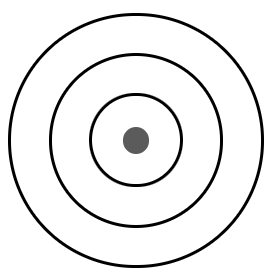 Um welches Atom handelt es sich? _________________Das Atom besitzt insgesamt neun Elektronen. Davon befinden sich ______Elektronen auf der K-Schale und ______Elektronen auf der L-Schale.Um welches Atom handelt es sich? _________________Das Atom besitzt insgesamt 12 Elektronen. Davon sind ______Elektronen auf der K-Schale, ______Elektronen auf der L-Schale und ______Elektronen auf der M-Schale.Um welches Atom handelt es sich? _________________Basisübung: Nun kannst du dein neu erworbenes Wissen anwenden.Aufgabe 1:Setze die folgenden Begriffe an die richtigen Stellen im Text ein:Atomhülle, Atomhülle, Atomkern, Elektronen, Elektronen, Elektronen, Energiestufen, entfernen, Ernest Rutherford, Ionisierungsenergie, K, M, neutral, Neutronen, Niels Bohr, Ordnungszahl, Protonen, Schalen, schwererDurch seinen Streuversuch hat ________________________ herausgefunden, dass ein Atom aus einer ________________________ und einem ________________________ besteht. In der Atomhülle befinden sich die negativen ________________________ und im Atomkern die neutralen ________________________ sowie die positiven ________________________. Da ein Atom insgesamt ________________________ ist, muss es genauso viele Protonen wie ________________________ enthalten. Die ________________________ gibt Auskunft darüber, wie viele Protonen ein Atom besitzt. Gleichzeitig gibt die Ordnungszahl auch die Zahl der ________________________ an. Protonen sind 10.000 Mal ________________________ als Elektronen. Die leichten Elektronen kreisen in hoher Geschwindigkeit in der ________________________ den Kern.Das Kern-Hülle-Modell von Rutherford wurde von ________________________ weiterentwickelt. Bohr fand heraus, dass sich Elektronen nur auf ganz bestimmten ________________________ befinden können. Um ein Elektron aus der Atomhülle zu ________________________, muss Energie aufgewandt werden. Diese Energie wird ________________________ genannt.Die verschiedenen Energiestufen werden auch als ________________________ bezeichnet. Die Schale ganz innen heißt ________________________-Schale, die folgende L-Schale und die danach ________________________-Schale. Aufgabe 2:Ergänze das Schaubild mit den passenden Begriffen.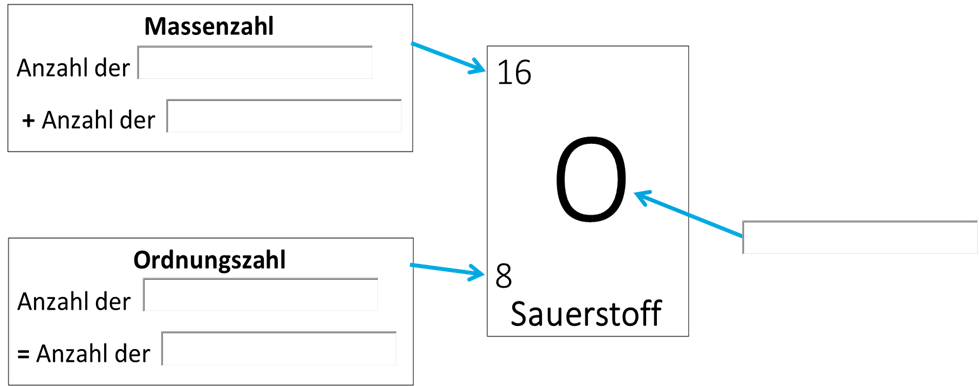 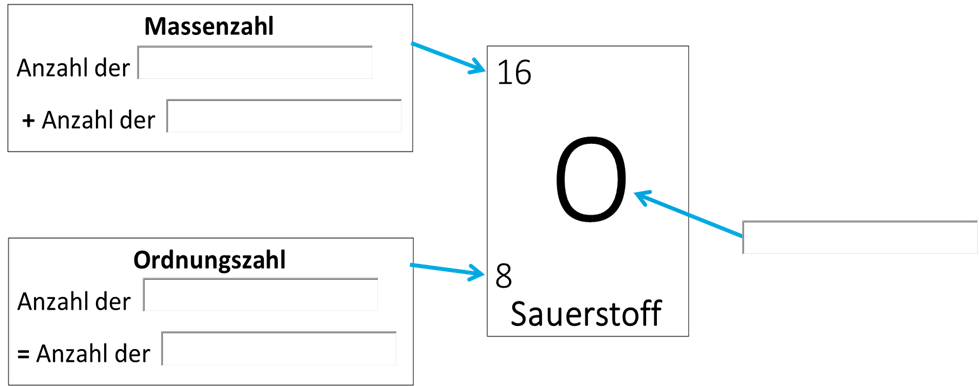 Aufgabe 3:Bestimme die Elektronenzahl der folgenden Elemente: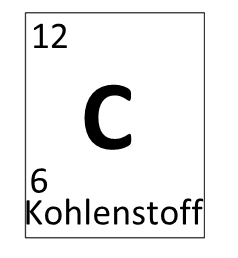 Sauerstoff:                                                                         b)   Kohlenstoff         _____ Elektronen                                           		_____ Elektronen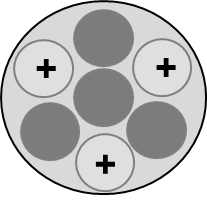 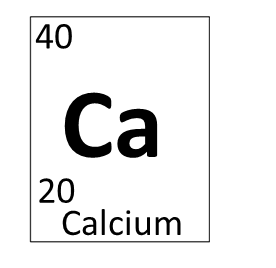 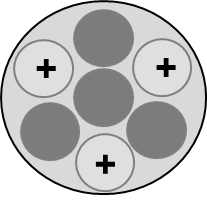 c)    Lithium                                                                               d)   Calcium           _____ Elektronen                                                   	 _____ Elektronen                                           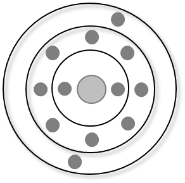 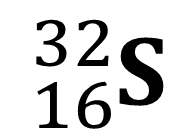 e)   Magnesium                                                                       f)   Schwefel                                           _____ Elektronen              				 _____ Elektronen                                           Aufgabe 4: Thomas weiß, dass das Stickstoffatom 7 Elektronen besitzt. Auch vom Schalenmodell hat er schon einmal gehört, weiß aber nicht, wie er die Schalen mit Elektronen korrekt besetzt. Erläutere, wie Thomas bei der Besetzung der Schalen mit Elektronen vorgehen muss und wie viele Elektronen die Schalen jeweils aufnehmen können. __________________________________________________________________________________________________________________________________________________________________________________________________________________________________________________________________________________________________________________________________________________________________________________________Besetze das Schalenmodell des Stickstoffatoms mit Punkten als Elektronen. Gehe dabei wie in a) beschrieben vor. 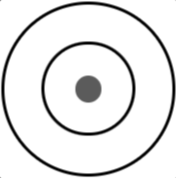 Aufgabe 5:Besetze die Schalenmodelle mit Elektronen.Kohlenstoff                                       b) Lithium                                           c) Schwefel        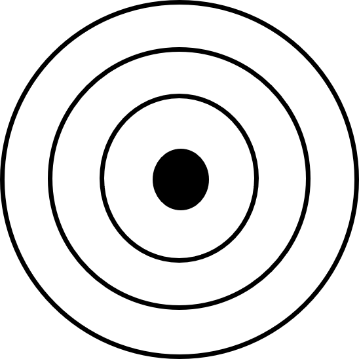 